REQUERIMENTO DE CANCELAMENTO DE RESPONSABILIDADE TÉCNICAÉ o encerramento do vínculo do profissional como Responsável Técnico da Empresa.PARA REQUERER É NECESSÁRIO:Preencher e assinar o Requerimento de Cancelamento de Responsabilidade Técnica, modelo CRA-ES.Realizar o pagamento da Taxa de Baixa de RRT.COMO SOLICITAR:Acessar o Autoatendimento, disponível em nosso site no link https://cra-es.implanta.net.br/servicosOnline/. Realizar o login de Pessoa Física ou Jurídica e em seguida clicar em “Requerimentos”, seguindo as etapas.PRAZO PARA BAIXA DE RESPONSABILIDADE TÉCNICA:Depois de realizado o pagamento da taxa, a solicitação será analisada e deferida mediante a apresentação da documentação completa. O andamento estará disponível no menu “Requerimentos” – “Acompanhar histórico”.IMPORTANTE:Conforme a legislação vigente, a Pessoa Jurídica deverá solicitar a inclusão do novo Responsável Técnico – RT no prazo máximo de 30 dias após a baixa no registro do profissional (RT).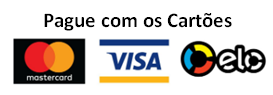 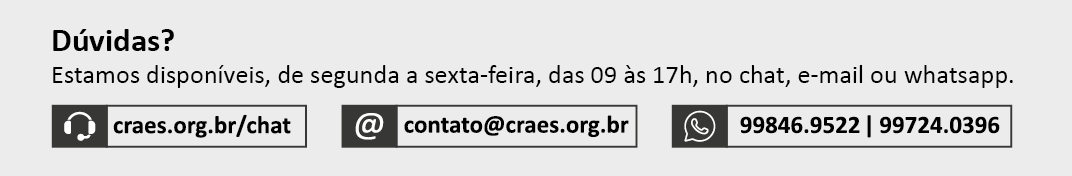 CANCELAMENTO DE RESPONSABILIDADE TÉCNICAIlmo Sr.Presidente do CRA-ESPela presente, comunico a esse Regional o Cancelamento da Responsabilidade Técnica pela Empresa:CANCELAMENTO DE RESPONSABILIDADE TÉCNICAIlmo Sr.Presidente do CRA-ESPela presente, comunico a esse Regional o Cancelamento da Responsabilidade Técnica pela Empresa:CANCELAMENTO DE RESPONSABILIDADE TÉCNICAIlmo Sr.Presidente do CRA-ESPela presente, comunico a esse Regional o Cancelamento da Responsabilidade Técnica pela Empresa:Empresa:      CNPJ:      CRA-ES nº:      Responsável Técnico:      Responsável Técnico:      CRA-ES nº:      MOTIVO DO PEDIDO (Preenchimento Obrigatório):      Nestes termos,Pede deferimento.Vitória/ES,       de       de 20      .Nestes termos,Pede deferimento.Vitória/ES,       de       de 20      .Nestes termos,Pede deferimento.Vitória/ES,       de       de 20      .Requerente:      Requerente:      Reg. CRA-ES nº:      _______________________________Assinatura Responsável Técnico_______________________________Assinatura Representante Legal da Empresa_______________________________Assinatura Representante Legal da EmpresaDADOS PARA CONTATO (Preenchimento Obrigatório)DADOS PARA CONTATO (Preenchimento Obrigatório)DADOS PARA CONTATO (Preenchimento Obrigatório)DADOS PARA CONTATO (Preenchimento Obrigatório)DADOS PARA CONTATO (Preenchimento Obrigatório)DADOS PARA CONTATO (Preenchimento Obrigatório)DADOS PARA CONTATO (Preenchimento Obrigatório)Logradouro:      Nº:      Complemento:      Complemento:      Complemento:      Complemento:      Complemento:      Bairro:      Município:      Município:      Município:      UF:      UF:      CEP:      Email:      Telefone:      Telefone:      Telefone 2:      Telefone 2:      Celular:      Celular:      USO EXCLUSIVO DO CRA-ES